The red area represents CK treatment (the volume ratio of soft rock to sand is 0:1), the purple area represents C1 treatment (the volume ratio of soft rock to sand is 1:5), the blue area represents C2 treatment (the volume ratio of soft rock to sand is 1:2), and the yellow area represents C3 treatment (the volume ratio of soft rock to sand is 1:1).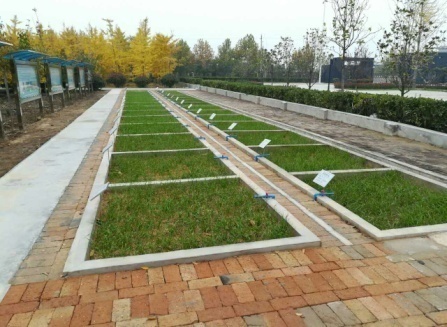 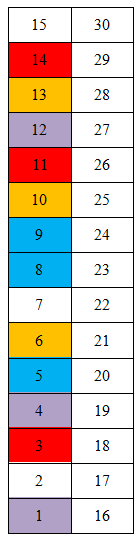 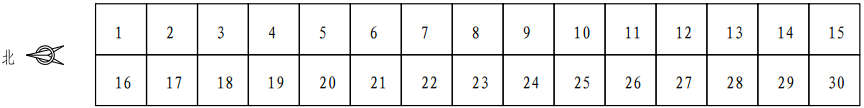 Each number corresponds to the test plot treatmentsTest plot number2, 7, 156, 10, 135, 8, 91, 4, 123, 11, 14Compound ratioLoess: Sand =1:2Soft rock: sand =1:1Soft rock: sand =1:2Soft rock: sand =1:5Soft rock: sand =0:1Soil ages20092009200920092009Test plot number17, 22, 3021, 25, 2820, 23, 2416, 19, 2718, 26, 29Compound ratioLoess: Sand =1:2Soft rock: sand =1:1Soft rock: sand =1:2Soft rock: sand =1:5Soft rock: sand =0:1Soil ages20162016201620162016